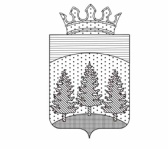 МУНИЦИПАЛЬНОЕ ОБЩЕОБРАЗОВАТЕЛЬНОЕ УЧРЕЖДЕНИЕ«ДУБРОВСКАЯ СРЕДНЯЯ ОБЩЕОБРАЗОВАТЕЛЬНАЯ ШКОЛА»ПРИКАЗОт 23.08. 2019 г.									№ 124Об организации питания	С целью соблюдения СанПиН 2.4.2. 2821 -10 и сохранения здоровья учащихся, на основании приказа Министерства образования и науки Пермского края от 6 мая 2015г. № СЭД-26-01-04-430 «О повышении эффективности системы контроля качества предоставления питания обучающимся общеобразовательных организаций, организаций профессионального образования Пермского края»ПРИКАЗЫВАЮ:Организовать  горячее питание для всех обучающихся школы в школьной  столовой с 02 сентября 2019 года по 29 мая 2020 года:Двухразовое для обучающихся 1-4 классов, для детей-инвалидовОдноразовое – для 5-11 классов.Ответственным за организацию питания обучающихся назначить заведующую производством  Окулову А.М.Заведующей производством Окуловой А.М.:нести ответственность за доставку, хранение и выдачу продуктов питания,нести ответственность за выполнение договоров,вести соответствующую документацию, согласно требований СанПиНаобсчитывать ежедневное меню.своевременно сдавать отчеты по питанию,вести четкий учет категорий семей и предоставление справок о статусе малоимущихне допускать прием продуктов от поставщиков без сопроводительных документов, следить за наличием маркировочных этикеток (ярлыков) с информацией о товаре;осуществлять контроль за организацией и качеством питания;за организацией приема пищи в соответствии с СанПин и утвержденным графиком.осуществлять контроль за исправностью технологического оборудования на пищеблоке;осуществлять контроль за санитарным состоянием пищеблока;осуществлять контроль за уровнем сбалансированности питания  и выходом блюд.4. Поварам Чирковой Н.В., Смысловой Н.А.1. соблюдать технологию приготовления пищи, нормы закладки продуктов,2. нести ответственность за качество приготовляемых блюд,3. соблюдать санитарно-гигиенические требования к уборке помещений на пищеблоке и правила мытья посуды.4. следить за приготовлением дезрастворов.5. Классным руководителям:Контролировать посещение обучающимися школьной столовой.Вовремя подавать сведения о присутствующих в классе для составления меню.Классным руководителям 1-4 классов присутствовать в столовой во время приема пищи.6. Утвердить график работы школьной столовой (приложение1.)7. Утвердить состав комиссии по общественному контролю за питанием в 2019-20 учебном году в следующем составе:	1. Шайхиева Е.А.,зам.директора по УВР, председатель комиссии	2. Терехина Т.Н.. - председатель родительского комитета 11 класса, член комиссии	3. Бардина А.П. – член родительского комитета 6 класса, член комиссии8. Утвердить план работы по контролю за качеством предоставления питания. (приложение 2).9. Контроль исполнения данного приказа оставляю за собой.                  Директор школы				Л.Л. ПачинаС приказом ознакомлены:Приложение № 1									к приказу директора школы									№ 124 от 23.08.2019г.					Графикпосещения столовой учащимися МОУ «Дубровская СОШ»				на 2019/2020 учебный годПриложение № 2									к приказу директора школы									№ 124 от 23.08.2019г.Планработы по контролю за качеством питанияМОУ «Дубровская СОШ»на 2019-2020 учебный годОкулова А.М.Чиркова Н.В.Смыслова Н.А.Шайхиева Е.А.Сосновская М.А.Рожнева С.П.Кобелева Л.Ф.Кобелева В.А.Перемена ВремяКлассОтветственный учительПосле 2 урока      10.40-11.00  1-4 кл. Кл. руководителиПосле 3 урока     11.45-12.05 5-11кл.Кл. руководителиПосле 4 урока      12.50-13.10 1-4 кл.Кл. руководители№ п\пКонтролируемый объектКритерии контроляПериодич-ность контроляНормаивно-технич-я документ-яОтветственный исполнительУчетно-отчетная документацияI. Контроль за выполнением поставок готовой продукцииI. Контроль за выполнением поставок готовой продукцииI. Контроль за выполнением поставок готовой продукцииI. Контроль за выполнением поставок готовой продукцииI. Контроль за выполнением поставок готовой продукцииI. Контроль за выполнением поставок готовой продукцииI. Контроль за выполнением поставок готовой продукции1Документация поставщика на право поставок продовольствияКопии уставных и регистрационных документов, сертификат соответствия, санитарно-эпидемиологи-ческое заключение1раз в год При заключении договоровФ.З. № 29 от 02.01.2000г «О качестве и безопасности пищевых продуктов»Директор школыДоговор2Сопроводительная документация на пищевые продуктыНакладные, меню, ценникиВ каждой поступающей партииГОСТ Р50763-95Зав. производствомТоварно-транспортные накладные. Браке-ражный журналII. Контроль качества и безопасности готовой продукцииII. Контроль качества и безопасности готовой продукцииII. Контроль качества и безопасности готовой продукцииII. Контроль качества и безопасности готовой продукцииII. Контроль качества и безопасности готовой продукцииII. Контроль качества и безопасности готовой продукцииII. Контроль качества и безопасности готовой продукции1Качество готовой продукцииВнешний вид, цвет, запах, вкус, консистенцияежедневноСанПиН 2.4.5.2409-08Ф.З. № 29 от 02.01.2000гкомиссия по контролюБракеражный журнал готовой продукции2Суточная пробаОтбор и хранение суточной пробы в холодильнике для  готовой продукции при +4+60Сежедневнокомиссия по контролюБракеражный журнал готовой продукцииIII. Контроль за рационом питания учащихся, соблюдением санитарных правил технического процессаIII. Контроль за рационом питания учащихся, соблюдением санитарных правил технического процессаIII. Контроль за рационом питания учащихся, соблюдением санитарных правил технического процессаIII. Контроль за рационом питания учащихся, соблюдением санитарных правил технического процессаIII. Контроль за рационом питания учащихся, соблюдением санитарных правил технического процессаIII. Контроль за рационом питания учащихся, соблюдением санитарных правил технического процессаIII. Контроль за рационом питания учащихся, соблюдением санитарных правил технического процесса1Рацион питанияЦена, вес, пищевые и энергетические ценности, разнообразие блюд1 раз в месяцСанПиН 2.4.5.2409-08зав производством;комиссия по контролю, 10-дневное меню, ассортиментный перечень2Контроль за потоками готовой продукции, за потоками чистой и грязной посудыИскл. пересечения потоков чистой и грязной посуды, потоков готовой продукции и пищевых отходовежедневноЗав. производством,комиссия по контролюВ соответствии со схемой технологического оборудования, инструкции, журналы3.Холодильное технологическое оборудованиеТемпература в холодильной камере, наличие термометров1 раз в 6 месяцевСанПиН 2.4.5.2409-08Зав. производствомТемпературный листок4.Контроль тепловой обработки блюдДостаточность тепловой обработки.Органолептические показатели: вкус, цвет, запах.Каждая партияСанПиН 2.4.5.2409-08 Действующая нормативно-техническая документ. на кулинарную продукциюЗав. производствомБракеражный журнал готовой продукцииIV. Контроль за санитарным состоянием пищеблока, инвентаря и оборудованияIV. Контроль за санитарным состоянием пищеблока, инвентаря и оборудованияIV. Контроль за санитарным состоянием пищеблока, инвентаря и оборудованияIV. Контроль за санитарным состоянием пищеблока, инвентаря и оборудованияIV. Контроль за санитарным состоянием пищеблока, инвентаря и оборудованияIV. Контроль за санитарным состоянием пищеблока, инвентаря и оборудованияIV. Контроль за санитарным состоянием пищеблока, инвентаря и оборудования1.Производственные,складские, подсобные помещения и их оборудованиеСанитарное состояние помещенийежедневноИнструкции по обработке рабочих поверхностей и помещенийЗаведующий хозяйством,комиссия по контролю, Визуальный контроль2.Инвентарь и оборудованиеМаркировка столов, досок. Использование и хранение уборочного инвентаря. Отбраковка сколотой посуды. Соблюдение режима обработки ветоши.ежедневноСанПиН 2.4.5.2409-08Зав. производством, комиссия по контролю, Визуальный контроль, акты списанияV. Контроль за санитарным состоянием пищеблока, инвентаря и оборудованияV. Контроль за санитарным состоянием пищеблока, инвентаря и оборудованияV. Контроль за санитарным состоянием пищеблока, инвентаря и оборудованияV. Контроль за санитарным состоянием пищеблока, инвентаря и оборудованияV. Контроль за санитарным состоянием пищеблока, инвентаря и оборудованияV. Контроль за санитарным состоянием пищеблока, инвентаря и оборудованияV. Контроль за санитарным состоянием пищеблока, инвентаря и оборудования1.Прием пищиСвоевременная раздача горячей пищиЕжедневноГрафик приема пищиРаботники пищеблока, комиссия по контролю, Визуальный контроль2.Условия приема пищиЧистота, эстетика, наличие мебели, чистых столовых приборовежедневноГрафик приема пищиРаботники пищеблока, комиссия по контролю, Визуальный контроль3.Безопасность приема пищиОтсутствие сколотой посуды, сломанной мебели, свободный проходежедневноРаботники пищеблока, комиссия по контролю, зав. производствомВизуальный контроль4.Гигиена приема пищиНаличие умывальников, мыла, одноразовых полотенецежедневнокомиссия по контролю, завхоз, классные руководителиVI. Контроль за целевым использованием продуктов питания в связи с предварительным заказомVI. Контроль за целевым использованием продуктов питания в связи с предварительным заказомVI. Контроль за целевым использованием продуктов питания в связи с предварительным заказомVI. Контроль за целевым использованием продуктов питания в связи с предварительным заказомVI. Контроль за целевым использованием продуктов питания в связи с предварительным заказомVI. Контроль за целевым использованием продуктов питания в связи с предварительным заказомVI. Контроль за целевым использованием продуктов питания в связи с предварительным заказом1.Целевое использование продуктовСоответствие числа полученных продуктов заказанномуежедневнокомиссия по контролю, ГОКЖурнал по учету отпущенного питания1.Целевое использование продуктовРаспределение завтраков и обедовежедневнокомиссия по контролю, ГОКЖурнал по учету отпущенного питанияVII. Контроль за контингентом питающихсяVII. Контроль за контингентом питающихсяVII. Контроль за контингентом питающихсяVII. Контроль за контингентом питающихсяVII. Контроль за контингентом питающихсяVII. Контроль за контингентом питающихсяVII. Контроль за контингентом питающихся1.Контингент питающихсяФормирование списков детей, нуждающихся в льготном питании2 раза в год: сентябрь, январьПриказ об организации питания обучающихсяКлассные руководители, зав. произв.Заявление родителей, подтверждающие документы, акты, утвержденные списки нуждающихся детей.1.Контингент питающихсяДети, присутствующие на занятиях из контингента питающихся и резерваежедневноПриказ об организации питания обучающихсяКлассные руководителиЗаявление родителей, подтверждающие документы, акты, утвержденные списки нуждающихся детей.VIII. Контроль за выполнением санитарно-противоэпидемиологических мероприятийVIII. Контроль за выполнением санитарно-противоэпидемиологических мероприятийVIII. Контроль за выполнением санитарно-противоэпидемиологических мероприятийVIII. Контроль за выполнением санитарно-противоэпидемиологических мероприятийVIII. Контроль за выполнением санитарно-противоэпидемиологических мероприятийVIII. Контроль за выполнением санитарно-противоэпидемиологических мероприятийVIII. Контроль за выполнением санитарно-противоэпидемиологических мероприятий1.Сотрудники пищеблокаВнешний вид Отсутствие гнойничковых, простудных, кишечных заболеваний.ЕжедневноСанПиН 2.4.2. 2821 -10.Комиссия по контролю, ГОК, Визуальный контроль1.Сотрудники пищеблокаНаличие медицинских книжек1 раз в 6 месяцевСанПиН 2.4.2. 2821 -10.Комиссия по контролю, ГОК, Визуальный контроль1.Сотрудники пищеблокаЛичная гигиена сотрудников пищеблокаежедневноСанПиН 2.4.2. 2821 -10.Комиссия по контролю, ГОК, Визуальный контроль2.Санитарно-противоэпидемиологический режимСоблюдение санитарно-противоэпидемиологического режима на производстве, режим обработки, хранения и использования, маркировки оборудования, посуды, инвентаря1 раз в неделюИнструкции режима обработки оборудования, инвентаря, тары, столовой посудыКомиссия по контролю, Инструкции, график генеральных уборок3.Санитарное состояние пришкольной территорииУборка территории, расстановка и вывоз мусоросборников, наличие асфальтового покрытияежедневноСанПиН 2.4.5.2409-08завхозГрафик вывоза мусора (согласно договору 2 раза в неделю)